08.05.2020г.  Преподаватель:  Горшкова Ольга Петровна         Занятие  по дисциплине  УП.01. ( Учебная практика по ПМ01.01. Выполнение штукатурных работ)  группы 25 профессии 08.01.08. Мастер отделочных строительных работ  в рамках  программы дистанционного обучения.             Добрый,  день уважаемые  студенты  группы  25!                    Вашему вниманию предлагается  дистанционный  урок  по дисциплине УП01 Выполнение штукатурных работ.   Продолжительность  занятия – 6 часов.Сегодня  мы с вами   изучаем тему №19 Выполнение высококачественной штукатурки. Выполнение лузгов, усёнков, фасок.Вопросы, которые предстоит разобрать на нашем занятии:Инструменты и инвентарь для штукатурных работ.Нанесение штукатурных слоёв высококачественной  штукатурки.Разравнивание и затирка штукатурного раствора высококачественной  штукатурки.Выполнение лузгов, усёнков, фасок.Изучение инструкционно – технологической  карты.Просмотр видеоматериалов по теме занятия. Для освоения данной темы необходимо выполнить следующее:1. Изучить теоретическую часть материала.2.Составить конспект.3.Посмотреть видеоматериалы (по ссылке в конце лекционного материала).4.Выполнить домашнее задание.  Материал для изучения и  конспектированияИнструменты и инвентарь для штукатурных работ. 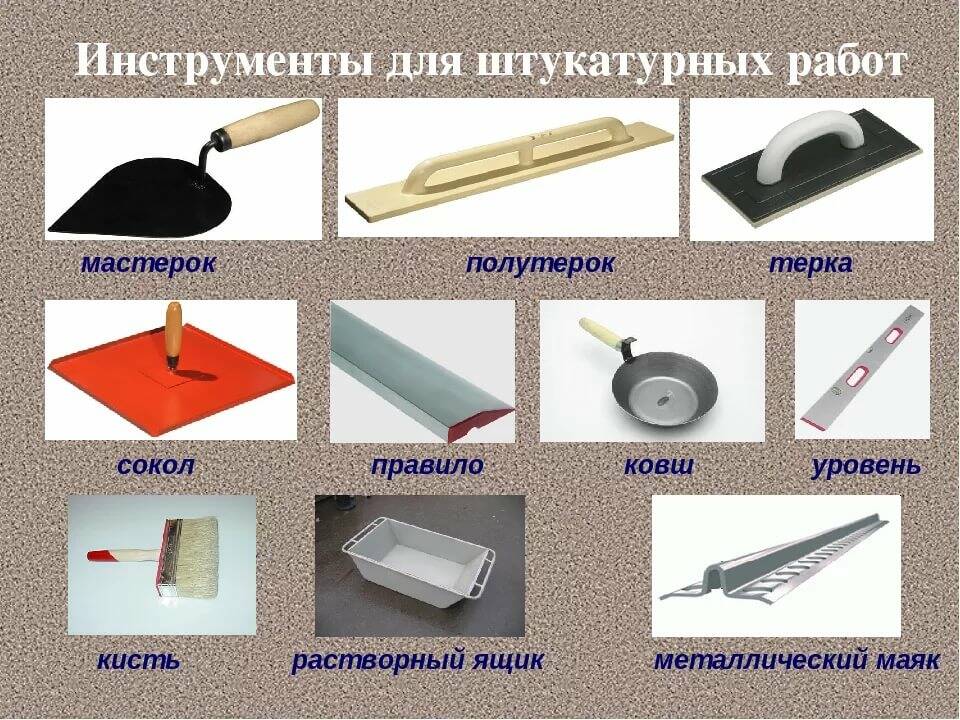 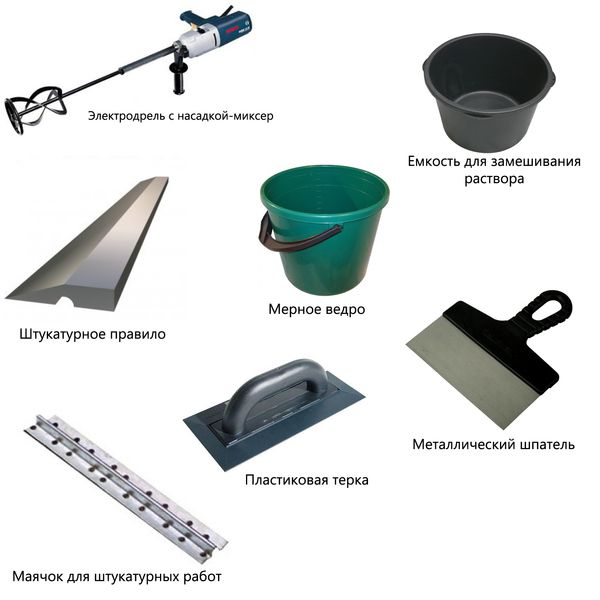 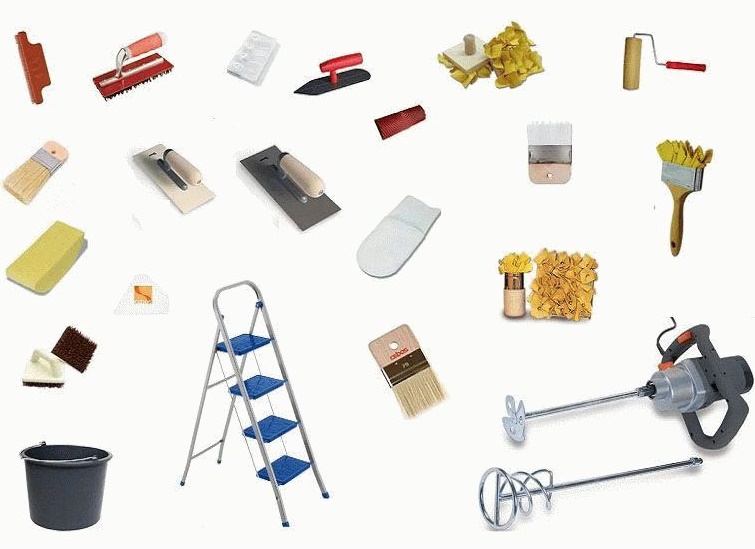 2.ИНСТРУКЦИОННО - ТЕХНОЛОГИЧЕСКАЯ КАРТАпо теме «Выполнение высококачественного оштукатуривания вручную»Оборудование, инструменты, материалы: столик - подмости, штукатурная кельма, полутерок, шнур строительный, сокол, отвес, молоток, гвозди, терка, пузырьковый уровень, правило, растворный ящик, штукатурный раствор.Наименование и последовательность выполнения трудовых действий и операцийТрудовая деятельность обучающихсяТехнические требования и указания по самоконтролю1Планирование предстоящей работы.Осмотреть подготавливаемую поверхность, сравнить с эталоном и наметить план предстоящей работы.Планирую работу, исходя из результата осмотра поверхности и сравнения ее с эталоном2Организовать рабочее место для нанесения раствора штукатурной лопаткойПолучить необходимые инструменты и материалы и проверить их пригодность к использованию в данной работе.Спланировать и организовать рабочее место.Перемешать раствор.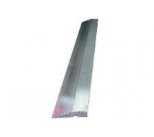 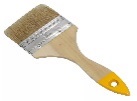 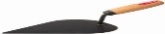 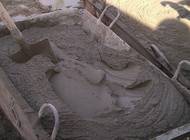 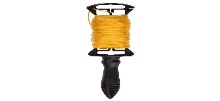 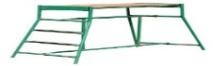 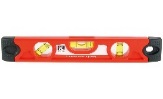 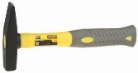 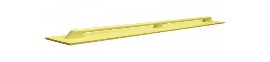 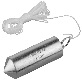 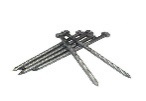 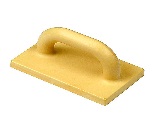 3Прочистка поверхностиСтальной щеткой прочистить все подготовленные поверхности. Движения щетки по металлу по горизонтальным и вертикальным швам кладки. и обмахнуть кистью или веником. На поверхности не должно быть частиц, которые слабо держатся.4Увлажнение поверхностиСмочить кисть в емкости с водой. Увлажнение производим кистью способом обрызга.Движение кистью по поверхности.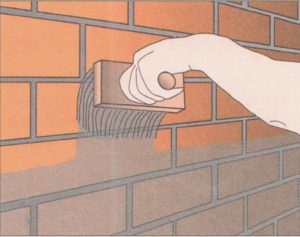 5Устройство марок и маяков из раствораНа вбитые гвозди устанавливаем правило, которое должно точно, не колеблясь, стоять на шляпках гвоздей. Чтобы правило 1 было устойчивым, гвозди обмазывают раствором — устраивают марки 3 и 4 (рис. 27).Марки делаем из штукатурного раствора или чистого гипсового теста, которые наносим вокруг гвоздей в виде небольших круглых бугорков диаметром 80—100 мм и обязательно выше уровня шляпки гвоздей на 3-5мм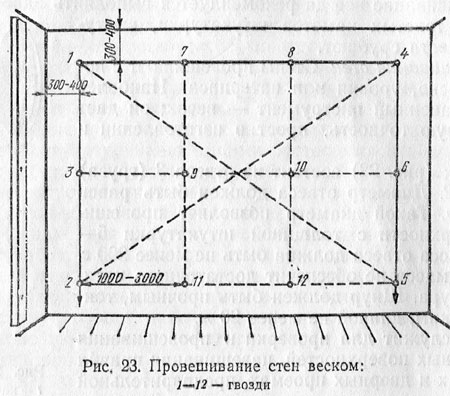  Как только раствор схватится, верх этих бугорков срезаем до уровня шляпок гвоздей, придавая маркам ровную плоскость. Боковые стороны бугорков срезают с четырех сторон и образуется квадрат со сторонами 30X30 или 40X40 мм. Часто боковые стороны марок срезают немного на конус. Чем точнее устроены марки, тем точнее будут маяки. После того как сделаны марки, приступаем к устройству маяков 5. Для этого правило 1 прикладываем к маркам 3 и закрепляем зажимами или примораживают раствором. Длина правила должна быть меньше высоты помещения на 10—15 см. В промежуток 2 между стеной и правилом наносим раствор, который должен целиком заполнить этот промежуток. С боковых сторон нанесенный раствор снимаем штукатурной лопаткой и подмазывают места, не заполненные раствором. После схватывания раствора правило снимают, предварительно постучав по нему. Лучше всего под правило забить небольшой клин, который при движении вверх заставит правило отойти, не срывая раствор с маяка. Раковины на маяках заделываем раствором и зачищаем полутерком.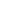 Укреплять правило зажимами.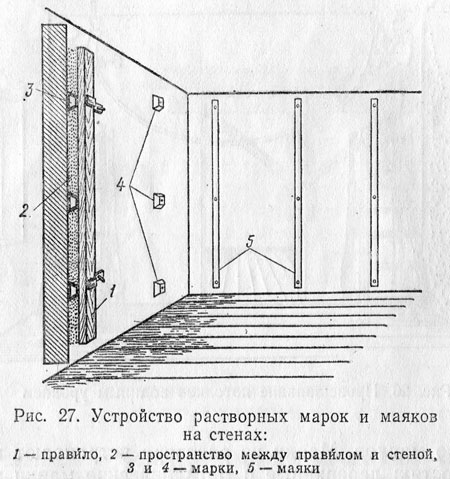 6Нанесение штукатурных слоевТолщина обрызга при нанесении вручную - 3-5 мм. Густота наносимого ручным способом раствора должна соответствовать погружению стандартного конуса на 8-12 см. ( смотреть ИКТ набрасывание раствора)Как только раствор обрызга схватится или достаточно отвердеет, приступают к нанесению грунта.Толщина грунта зависит от толщины штукатурки. Наносить грунт следует слоями не более 7 мм; при нанесении (набрасывании) его разравниваем правилом до получения ровной, гладкой поверхности штукатурки.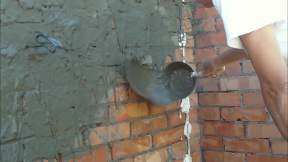 7Разравнивание раствора по маякам. Удаление маяковПо растворным маякам раствор разравниваем правилом или полутерком, соблюдая осторожность, так как острые грани могут срезать слой раствора с маяков и нарушить их точность. Правило и полутерок следует вести «на лоск». Раствор разравнивают после нанесения каждого слоя ми тут же очищают от него поверхности маяков. При очередном нанесении раствора грунта его разравниваем, при этом исправляем все дефекты. Деревянные или стальные маяки снимаем со стен, предварительно постучав по ним для отслоения штукатурки от них. Гипсовые маяки вырубаем и замазываем раствором освободившиеся места. Маячки , выполненные из раствора , остаются в штукатурке. Накрываются общим слоем накрывки и задираются заподлицо со штукатуркой.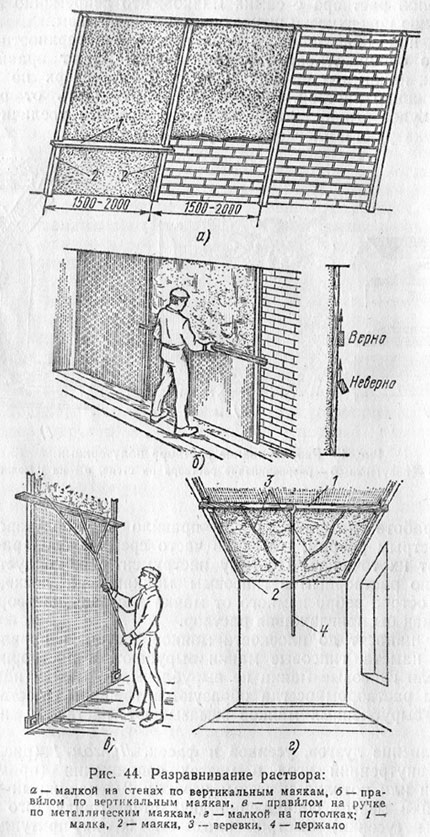 8Нанесение накрывочного раствораНакрывка - третий слой штукатурки. Готовим ее на мелком песке до сметанообразной густоты, просеивая через сито с ячейками 1,5 X 1,5 мм. Раствор накрывки можно сначала набрасывать, а затем разравнивать или прямо с сокола намазывать и разравнивать как можно ровнее.Если штукатурку заглаживают гладилкой (полутерком, обитым резиной), то эту операцию выполняют во время разравнивания, если же затирают - то после того, как раствор схватится или слегка подсохнет.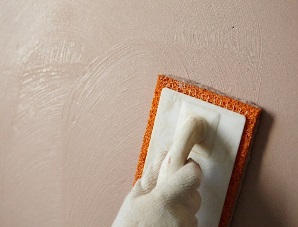 9Проверка качества штукатуркиНеровности поверхности (при накладывании шаблона 2м) - Не более двух глубиной или высотой до 2мм.Отклонение поверхности от вертикали- 1мм на 1 м высоты, но не более 5мм на всю высоту помещенияОтклонение поверхности от горизонтали- 1мм на 1 м длины, но не более 7мм на всю длину помещенияОтклонение лузгов, усенков, откосов и т.п.- 1мм на 1 м высоты или длины, но не более 3мм на всю длину помещения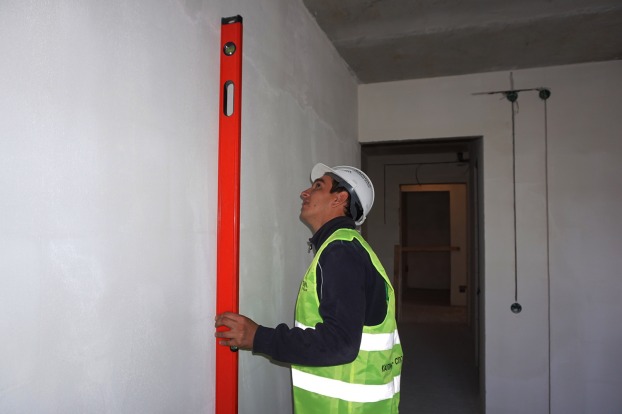                           Лузги, усенки и фаскиЛузг – внутренний угол в местах примыкания двух стен или потолка и стены; усенок – наружный угол, образуемый в местах сопряжения двух стен. Так как острые углы (усенки) быстро обламываются, их притупляют, закругляя или снимая фаски.Натирка и разделка лузгов, усенков и фасок – трудоемкие операции. Лузги, усенки и фаски выполняют лузговым или усеночным правилами, полутерками, шаблоном.Для натирки лузгов или усенков используют растворы, приготовленные на мелком просеянном песке. К нанесенному раствору прикладывают лузговое или усеночное правило и, передвигая его с небольшим нажимом вверх и вниз, натирают до получения точной чистой линии лузга или усенка. Эти элементы должны быть выполнены строго вертикально или горизонтально.Дефекты исправляют маленькими полутерками с дополнительным нанесением раствора в нужные места.Фаски натирают по ранее выполненным усенкам. Для этого готовые усенки смачивают водой, с торца к ним прикладывают полутерок и, передвигая его с небольшим нажимом вверх и вниз, растирают раствор усенка в одной плоскости или закругляют его.Лузги и усенки вытягивают также по двум навешенным правилам. Так как навешивание правил занимает много времени, то используют шаблоны из скрепленных вместе двух профильных досок, которые передвигают по маячной раме, изготовленной из двух уголков, скрепленных под углом. В этом случае навешивают не отдельные правила, а целую раму, что повышает производительность труда. Однако шаблон и маячная рама образуют только прямой угол. Для получения тупого или острого угла приходится исправлять вручную одну сторону лузга, усенка или фаски, затрачивая дополнительное время. Шарнирный шаблон с раздвижной профильной доской позволяет вытягивать лузги, усенки и фаски с разными углами без дополнительной подправки.Допустимые отклонения поверхностей по качеству в зависимости от разновидности штукатуркиВидеоматериалы по теме:https://www.youtube.com/watch?v=0c3Ug-wjEMA&feature=emb_rel_pausehttps://www.youtube.com/watch?v=a8U6ljGzTkIhttps://www.youtube.com/watch?time_continue=13&v=NHK6MTG2zsk&feature=emb_logohttps://www.youtube.com/watch?v=J1gnbhYmHkg&feature=emb_titlehttps://www.youtube.com/watch?time_continue=13&v=bj6FlW-xokc&feature=emb_logoДомашнее задание :  Изучить предложенный материал, просмотреть видеоматериал, составить конспект, ответить на контрольные вопросы. Выполненную работу необходимо сфотографировать и выслать на электронную почту: olganikipel@mail.ru  или на WhatsApp ( 8-909-45-24-126.)Спасибо за внимание, желаю вам успехов!ОтклоненияДопустимые отклонения по качеству штукатуркиДопустимые отклонения по качеству штукатуркиДопустимые отклонения по качеству штукатуркиОтклоненияпростойулучшеннойвысококачественноНеровности поверхности (обнаруживаются при накладывании правила или шаблона длиной 2 м)Не более трех неровностей глубиной или высотой до 5 ммНе более двух неровностей до 3 ммГлубиной или высотой до 2 ммОтклонение поверхности от вертикали15 мм на высоту помещения2 мм на 1 м высоты, но не более 10 мм на всю высоту помещения1 мм на 1 м высоты, но не более 5 мм на всю высоту помещенияТо же, от горизонтали15 мм на все помещение2 мм на 1 м длины, но не более 10 мм на всю длину помещения или его часть, ограниченную прогонами, балками и т.п.1 мм на 1 м длины, но не более 7 мм на всю длину |помещения или его часть, ограниченную прогонами, балками и т.п.Отклонения лузг, усенков, оконных и дверных откосов, пилястр, столбов и т.п. от вертикали и горизонтали10 мм на все помещение2 мм на 1 м высоты или длины, но не более 5 мм на весь элемент1 мм на 1 м высоты или длины, но не более 3 мм на весь элементОтклонения радиуса криволинейных поверхностей от проектной величины (проверяют лекалом)10 мм7 мм5 ммОтклонение ширины оштукатуренного откоса от  проектнойНе проверяются3 мм2 мм1 Отклонение тяг от прямой линии в пределах между углами пересечения тяг и раскреповок6 мм3 мм2 мм